LOYOLA COLLEGE (AUTONOMOUS), CHENNAI – 600 034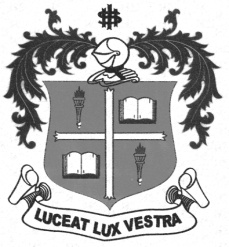 B.Sc. DEGREE EXAMINATION – PLANT BIOLOGY & BIO TECH.THIRD SEMESTER – APRIL 2012PH 3204 - PHYSICS FOR BIOLOGY                 Date : 02-05-2012 	Dept. No.	        Max. : 100 Marks                 Time : 9:00 - 12:00 	                                             PART - AAnswer ALL questions:								                    (10x2=20)State the significance of Reynold’s number of a liquid.Define coefficient of viscosity and write its unitWhat are cofactors? Name any one.Define ‘range’ and ‘stopping potential’ of an alpha particleDifferentiate between diffusion and osmosis Define the resolving power of a microscopeWhat are transducers?What are structure borne noises? How can it be insulated?What is meant by photosynthesis?What is linear magnification?PART - BAnswer any FOUR questions:						                          (4x7.5 = 30)Define induced radioactivity with example. Describe how radio carbon is used in age estimation or dating.Explain the working of a piezo-electric oscillator.Describe in detail the carbon fixation cycle.Give a detailed account of biosensors.Write in detail, the molecular theory of surface tensionPART - CAnswer any FOUR questions:						                          (4x12.5 =50)Derive Poiseuille’s formula for the flow of liquid through a capillary tube (i) Discuss the energies of beta decay.(ii) Explain the uses of radio isotopes.Explain with neat circuit diagram, the working of a magnetostrition oscillator and Galton whistle.Give a detailed account on temperature and pressure transducers.Explain the Kreb’s cycle in detail with all the intermediate steps.**********